CW Psalm 1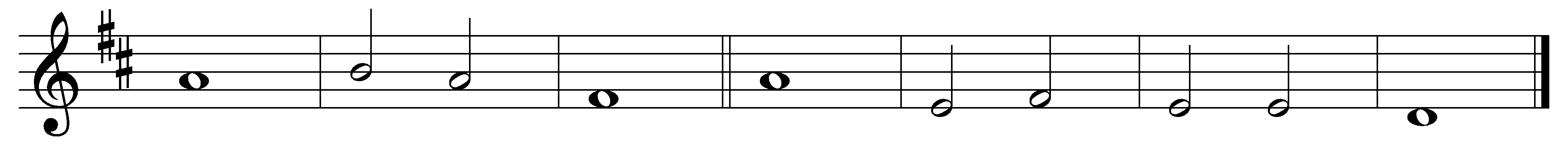 1 Blessed are they who have not walked
in the | counsel · of the | wicked, 
nor lingered in the way of sinners,
nor sat in the as - | sembly | of the | scornful.2 Their delight is in the | law · of the | Lord 
and they meditate on his | law | day and | night.3 Like a tree planted by streams of water
bearing fruit in due season, with leaves that | do not | wither,
whatever they | do, | it shall | prosper.4 As for the wicked, it is | not so · with | them; 
they are like chaff which the | wind | blows a- | way.5 Therefore the wicked shall not be able to | stand · in the | judgement, 
nor the sinner in the congre - | gation | of the | righteous.6 For the Lord knows the | way · of the | righteous, 
but the way of the | wicked | shall | perish.Words taken from Common Worship © The Archbishops’ Council 2000.